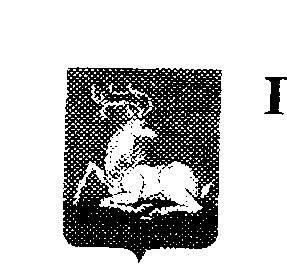 УПРАВЛЕНИЕ ОБРАЗОВАНИЯАдминистрации Одинцовского муниципального районаП Р И К А З18. 04.2013 г.    №745 	г. Одинцово	Об итогах муниципального музыкально-драматического конкурса «Радуга»для школьников на иностранных языках	 (английском,  французском, немецком)в 2012/2013  учебном году.              В соответствии с приказом Управления образования Администрации Одинцовского муниципального района от  10.04. 2013  г. № 668 «О проведении  муниципального музыкально-драматического конкурса «Радуга»  на иностранных языках для обучающихся  5-8 , 9-11 классов  в 2012-2013 учебном году»  17.04.2013г. (5-8 классы), 24.04.2013г.(9-11 классы) проведен муниципальный  музыкально-драматический конкурс  «Радуга»  на иностранных  языках (английском, французском, немецком).        В муниципальном музыкально-драматическом конкурсе «Радуга»  на иностранных   языках (английском, французском, немецком)  приняли участие  145 обучающиеся  из 27 общеобразовательных учреждений Одинцовского муниципального района, в том числе: Гимназия АНОО ВПО «Одинцовский гуманитарный институт». Не приняли участие:  МБОУ Одинцовская сош. №9, МБОУ Одинцовская сош. №16, МБОУ Асаковская сош., МБОУ Васильевская сош., МБОУ Голицинская сош.№1, МБОУ Горковской сош., МАОУ Зареченской сош., МБОУ Каринской сош., МБОУ Кубинской сош.№2, МБОУ Лесногородской сош., МБОУ Мало-Вяземской сош., МБОУ Назарьевская сош., МБОУ Немчиновской сош., МБОУ Саввинская сош., МБОУ Шараповская сош., МБОУ Дубковская сош. «Дружба».По решению жюри олимпиады призовые места распределились следующим образом:5-8 классыМаксимальный балл-40	Музыкальное творчество.ПобедителиПризерыТеатрально - драматическое искусство.ПобедителиПризеры8-11 классыМаксимальный балл-40ПобедителиПризерыТеатрально - драматическое искусство.ПобедителиНа основании выше изложенногоПРИКАЗЫВАЮ:Обучающихся, занявших призовые места, наградить почетными грамотами Управления образования Администрации Одинцовского муниципального района.Рекомендовать руководителям общеобразовательных учреждений объявить благодарность  учителям, подготовившим победителей, призеров и участников конкурса:3. Руководителям МБОУ: Одинцовской сош № 9 (Яркеева Г.В), Одинцовской сош №16 (Леденева О.Ю), Дубковской сош «Дружба» (Шушин И.В.), Кубинской сош №2 (Негрустуева Г. Е.), Лесногородской сош (Бессонова Е. Б.), Назарьевской сош (Шешегова Т. В.), Немчиновского лицея (Кочетыгов П. Г.), Саввинской сош (Савельева Л. Я.), Шараповской сош (Макушкин А. А.), , МБОУ Асаковская сош (Нездорова Г. В), МБОУ Васильевская сош (), МБОУ Голицинская сош.№1 (), МБОУ Горковской сош (), МАОУ Зареченской сош (), МБОУ Каринской сош (), МБОУ Мало-Вяземской сош ()  указать на неудовлетворительную  работу по организации участия обучающихся в муниципальном музыкально-драматическом конкурсе «Радуга»  на иностранных   языках (английском, французском, немецком).  4. Контроль за исполнением  приказа возложить на Ж.В. Шрамко,  директора УМЦ «Развитие    образования».Начальник Управления образования                                    Л. Е. Егоров№ФИОКлассБаллыОУУчительЯзык1Устинов Дмитрий и группа обучающихся6«эк»6 «Л»34,3МБОУ Одинцовская гимназия  №4Давыденкова Н.П.Волкова Е.А.Соловей Л.В. Английский№ФИОКлассБаллыОУУчительЯзыкПантюшова Дарья 7 «А»33МБОУ Одинцовская сош  №8Чириченко Ж.КАнглийскийВасильева Анастасия6 «А»32,7МБОУ Одинцовская сош  №3Чернякова Т.М.АнглийскийГруппа обучающихся3 «А»27,8МБОУ Одинцовская гимназия №4Волкова Е.А.Гильманова В.М.АнглийскийХамулка Юлия7 «А»29,5МБОУ Одинцовская сош  №1Деденко И.В.АнглийскийМухина Екатерина527,7МБОУ Успенская сош  Бегларян К.Э.АнглийскийРубан ЕлизаветаХвостов Вадим5 «Р»27,2МБОУ Одинцовская сош  №5Тетюхина Т.А.АнглийскийГруппа обучающихся6 «Б»7 «Б»26,8МБОУ Захаровская сошЖаркова Г.В.НемецкийЕсина Екатерина7 «А»26,7МАОУ Одинцовская гимназия № 13Леонова Е.И.Английский№ФИОКлассБаллыОУУчительЯзык1Группа обучающихся8 «А»2 «В»40МБОУ Одинцовская гимназия  №11Куприянова С.А.Корнилова Н.И.Английский№ФИОКлассБаллыОУУчительЯзык1Группа обучающихся5 «А» 7 «А»28МБОУ Одинцовская сош  №8Маннова Е.А.Английский№ФИОКлассБаллыМБОУУчительЯзыкТумм ЕлизаветаСарьян Виктория11 30МБОУ Акуловская сош Павлова  Н.А.Немецкий№ФИОКлассБаллыМОУУчительЯзык1Бакалец МарияТелятникова Ангелина11 «У»5 «Эк»28,5МБОУ Одинцовская гимназия №4Захарова Л.А.Английский2Группа  обучающихся  9-1127,6МБОУ Часцовская сош.Афанасьева Т.И.Моисеенко В.М.Немецкий3Алексеева Дарья9 «Б»27,1МБОУ Голицынская сош № 2Акимова Г.М.Английский4Шаюк Екатерина10 «В»26,6МАОУ Одинцовский лицей №6 Богучарская Л.П.Английский5Группа обучающихся8 «Г»24,6МБОУ Одинцовский лицей №10Азарова Г.В.Английский6Группа обучающихся8 «А»24,7МБОУ Большевяземская сошСтепаненко А.А.Английский7Назарова Василиса8 «Б»24,5МБОУ сош. «Горки-X»Емельянова Н.А.Английский№ФИОКлассБаллыМБОУУчительЯзык1Группа обучающихся9 «Б» 27,8МБОУ Одинцовская сош  №8Маннова Е.А.Английский№ФИООУ1Азарова Г.В.МБОУ Одинцовский лицей №102Акимова Г.М.МБОУ Голицынская сош № 23Афанасьева Т.И.МБОУ Часцовская сош.4Бегларян К.Э.МБОУ Успенская сош  5Богучарская Л.П.МАОУ Одинцовский лицей №6 6Волкова Е.А.МБОУ Одинцовская гимназия  №47Гильманова В.М.МБОУ Одинцовская гимназия №48Давыденкова Н.П.МБОУ Одинцовская гимназия №49Деденко И.В.МБОУ Одинцовская сош  №110Емельянова Н.А.МБОУ сош. «Горки-X»11Жаркова Г.В.МБОУ Захаровская сош12Захарова Л.А.МБОУ Одинцовская гимназия №413Кравченко А.А.МБОУ Одинцовская гимназия №414Корнилова Н.И.МБОУ Одинцовская гимназия № 1115Куприянова С.А.МБОУ Одинцовская гимназия № 1116Леонова Е.И.МБОУ Одинцовская гимназия № 1317Маннова Е.А.МБОУ Одинцовская сош  №818Моисеенко В.М.МБОУ Часцовская сош.20Павлова  Н.А.МБОУ Акуловская сош21Соловей Л.В. МБОУ Одинцовская гимназия  №422Степаненко А.А.МБОУ Большевяземская сош23Тетюхина Т.А.МБОУ Одинцовская сош  №524Чернякова Т.М.МБОУ Одинцовская сош  №825Чириченко Ж.КМБОУ Одинцовская сош  №8